Проба N код журнала 64 (параметр прибора - 137Cs и ЕРН) 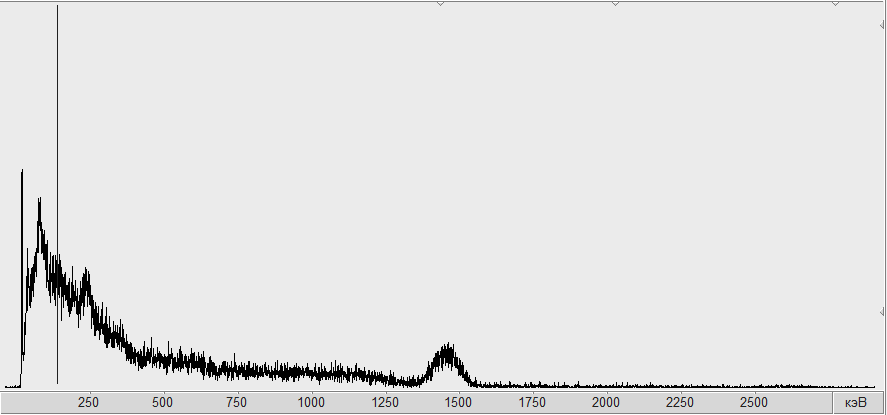 Вес измеряемой пробы: 1000 грамм              Размерность пробы: 2 мм (просушенная)
Измерение проводила: м.н.с. Синякова Н.И.Проба N код журнала 64 (параметр прибора – 137Cs и 222Rn)Вес измеряемой пробы: 1000 грамм              Размерность пробы: 2 мм (просушенная)
Измерение проводила: м.н.с. Синякова Н.И.Проба N код журнала 64 (параметр прибора - 224, 226, 228 Ra) Вес измеряемой пробы: 1000 грамм              Размерность пробы: 2 мм (просушенная)
Измерение проводила: м.н.с. Синякова Н.И.Проба N код журнала 64 (параметр прибора - 228Th и 212Bi) Вес измеряемой пробы: 1000 грамм              Размерность пробы: 2 мм (просушенная)
Измерение проводила: м.н.с. Синякова Н.И.Федеральное государственное бюджетное учреждение науки Институт геологии и природопользования Дальневосточного отделения Российской академии наук (ИГиП ДВО РАН)Лаборатория наноминералогииЗаведующий лабораторией: академик РАН Моисеенко В.Г.Федеральное государственное бюджетное учреждение науки Институт геологии и природопользования Дальневосточного отделения Российской академии наук (ИГиП ДВО РАН)Лаборатория наноминералогииЗаведующий лабораторией: академик РАН Моисеенко В.Г.Сцинтилляционный гамма - спектрометр Прогресс-5Дата измерения: 14.09.2022г. БлаговещенскВеличина, ед.измИзмерено
y ± 2*u(y)Наилучшая оценка
ŷРасширенная неопределенность
2*u(ŷ)137Cs, Бк/кг0,68193,343226Ra, Бк/кг8,2385,852232Th, Бк/кг14,536,70140K, Бк/кг951206Федеральное государственное бюджетное учреждение науки Институт геологии и природопользования Дальневосточного отделения Российской академии наук (ИГиП ДВО РАН)Лаборатория наноминералогииЗаведующий лабораторией: академик РАН Моисеенко В.Г.Федеральное государственное бюджетное учреждение науки Институт геологии и природопользования Дальневосточного отделения Российской академии наук (ИГиП ДВО РАН)Лаборатория наноминералогииЗаведующий лабораторией: академик РАН Моисеенко В.Г.Сцинтилляционный гамма - спектрометр Прогресс-5Дата измерения: 14.09.2022г. БлаговещенскВеличина, ед.измИзмерено
y ± 2*u(y)Наилучшая оценка
ŷРасширенная неопределенность
2*u(ŷ)137Cs, Бк/кг03,298222Rn, Бк/кг62,269,459Федеральное государственное бюджетное учреждение науки Институт геологии и природопользования Дальневосточного отделения Российской академии наук (ИГиП ДВО РАН)Лаборатория наноминералогииЗаведующий лабораторией: академик РАН Моисеенко В.Г.Федеральное государственное бюджетное учреждение науки Институт геологии и природопользования Дальневосточного отделения Российской академии наук (ИГиП ДВО РАН)Лаборатория наноминералогииЗаведующий лабораторией: академик РАН Моисеенко В.Г.Сцинтилляционный гамма - спектрометр Прогресс-5Дата измерения: 14.09.2022г. БлаговещенскВеличина, ед.измИзмерено
y ± 2*u(y)Наилучшая оценка
ŷРасширенная неопределенность
2*u(ŷ)224Ra, Бк/кг06,944226Ra, Бк/кг18,66,787228Ra, Бк/кг11,312,9Федеральное государственное бюджетное учреждение науки Институт геологии и природопользования Дальневосточного отделения Российской академии наук (ИГиП ДВО РАН)Лаборатория наноминералогииЗаведующий лабораторией: академик РАН Моисеенко В.Г.Федеральное государственное бюджетное учреждение науки Институт геологии и природопользования Дальневосточного отделения Российской академии наук (ИГиП ДВО РАН)Лаборатория наноминералогииЗаведующий лабораторией: академик РАН Моисеенко В.Г.Сцинтилляционный гамма - спектрометр Прогресс-5Дата измерения: 14.09.2022г. БлаговещенскВеличина, ед.измИзмерено
y ± 2*u(y)Наилучшая оценка
ŷРасширенная неопределенность
2*u(ŷ)228Th, Бк/кг11,387,486